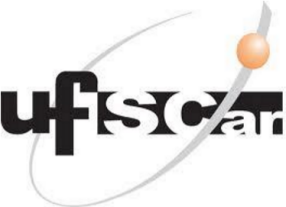 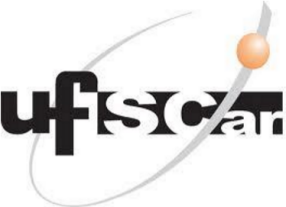 Resultado PreliminarMBAGAS – MBA em Gestão Ambiental e SustentabilidadeE-mail: mbagas2013@gmail.com Telefone:(15)996573017(WhatsApp)Habilitados Habilitados Habilitados CPFColocação Beneficio402.486.128-551º100%344.584.828-902º50%019.592.911-063º50%402.972.088-964º25%442.628.128-805º25%Desabilitados Desabilitados 082.382.016-59Não adequação ao item  1.1 do edital416.846.958-13Não adequação ao item  1.2 do edital